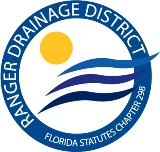 July 11, 2022Dear Business Owner,My name is Dawn Mullins, and I am the General Manager of the Ranger Drainage District.  The “District” is a Florida Chapter 298 Water Control District located in East Orange County. Our primary purpose is to maintain storm water within a designated area and the Wedgefield Subdivision is located within our District.In 2015 a new lake in the southwest corner of Wedgefield was constructed. In honor of the District’s late General Manager, Mr. Cecil R. Davis this lake was named after Mr. Davis and is now known as “Lake Davis.”  When the lake was completed, we wanted to continue an event that Mr. Davis started many years back that he referred to as a Fishing Tournament. We revamped this event to a more leisure day spent fishing and being together with family and neighborhood friends.We would like to ask that you help us celebrate our 5th Annual “Lake Davis Family Fishing Day” on Saturday, November 5th by donating to help offset the expenses of this free event that is open to all the landowners within the District. We were unable to offer this special day the last two years because of the pandemic and are looking forward to reinstating this community event.The “Lake Davis Family Fishing Day” will be an opportunity to bring our community together to enjoy the habitat of this beautiful rural area of East Orange County. On this special day, the residents will be permitted to fish this beautiful lake which is normally closed to the public. Along with fishing we hope to have, Noah’s Landing join us again this year and the Florida Fish and Wildlife Commission here to offer a fun filled educational day. Noah’s Landing is a mobile petting zoo, “two by two they come to you” is their motto! Bringing Lambs, Goats, Bunnies, Ducks, Chickens, Pigs a tame goose and Pony rides! We will also have Hot Dogs, Chips, Lemonade etc. for the kids and adults! A raffle of different prizes will take place at the end of the event.We need cash donations. Any amount your firm/business can contribute will be appreciated and your generosity will be recognized on a display board posted at the event, on the Ranger Drainage District Website and in the Wedgefield Homeowners Association Newsletter. All sponsors who wish to promote their business on Saturday, November 5th are welcome and encouraged to do so. Our spaces are limited and any items brought in must be portable so you can carry them to your assigned location. If you are interested in setting up a display, please contact me directly for more information.Thank you for your time and considerations. If you have any questions, please feel free to contact me at 407.568.5502.Dawn MullinsGeneral ManagerRanger Drainage District